DELIBERAÇÃO 176/CIB/2016A Comissão Intergestores Bipartite, no uso de suas atribuições, em sua 204ª reunião ordinária do dia 18 de agosto de 2016,RATIFICAO Atestado de Conclusão de Obra de 18 de agosto de 2016, referente à construção da Unidade de Pronto Atendimento 24h – UPA, localizada na Rua Paul Fritz Kurt Bresan, s/n, Bairro Canta Galo, Município de RIO DO SUL. Portaria Ministério da Saúde 342 de 04 de março de 2013.Florianópolis, 18 de agosto de 2016.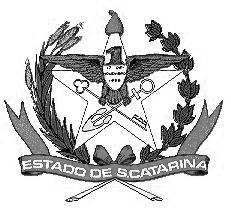 GOVERNO DE SANTA CATARINASecretaria de Estado da SaúdeComissão Intergestores BipartiteJOÃO PAULO KLEINUBINGSIDNEI BELLECoordenador CIB/SESSecretário de Estado da SaúdeCoordenador CIB/COSEMSPresidente do COSEMS